Madan 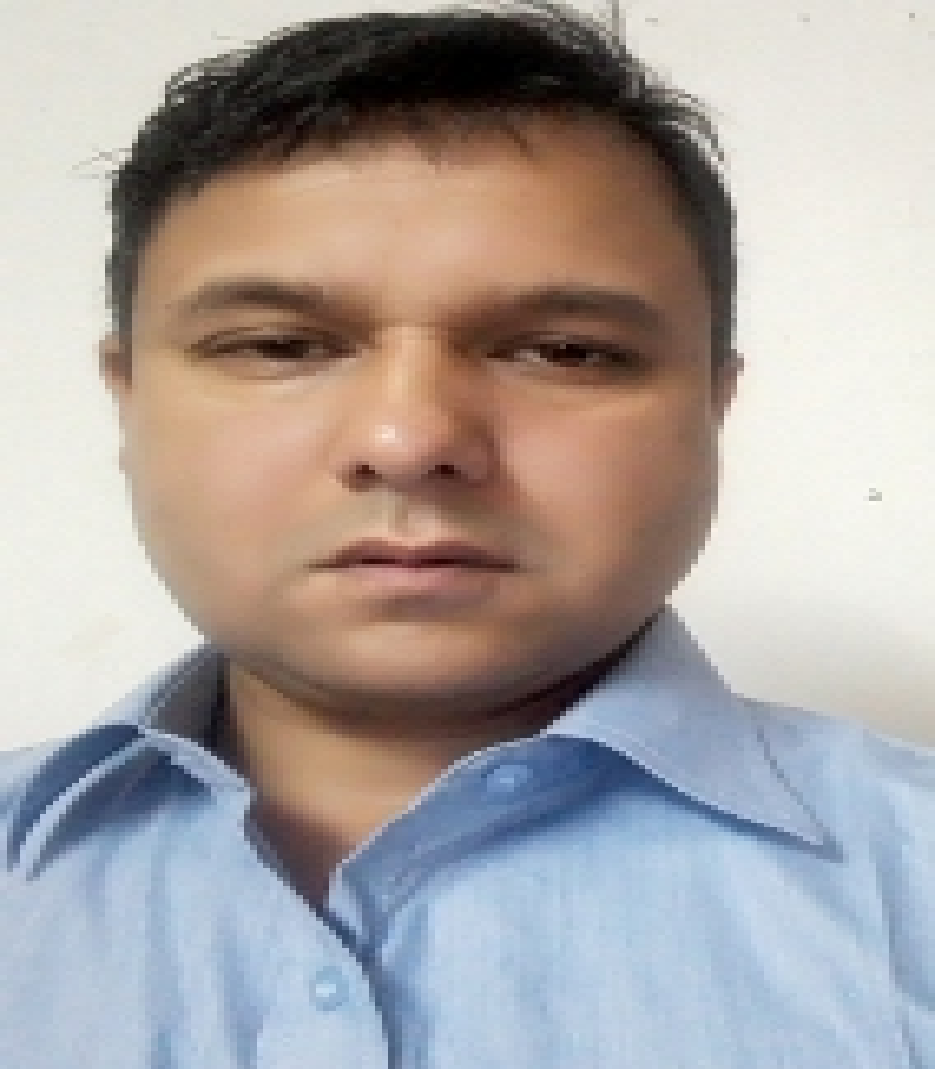 Madan.383103@2freemail.com SUMMARY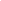 Marital Status 			: - MarriedSex				:- MaleHeight				:- 5.4ftWight				:- 65kgDate of birth.                                   :-30/may 1974.Religion 			: - HinduNationality 			: - NepaleseLanguage Known		: - Nepali, English, Arabic, & Hindi.urdu.CAPABILITIES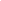 Team Motivation		Tracking ResultsTime Management		 Team Leadership	Strategic Sales PlanningCreating Bid Proposals		Industry NetworkingMarket Expansion	Written/Verbal CommunicationPromotional ActivitiesCustomer ServiceWORK EXPERIENCE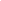 Mazaya Food Trading EST (Hypermarket)  Saudi Arabia         Job title: salesman, cashier, customer service.               From:17 July 2002 to 18 Sept 2011.       2.     Bhat bhatani supermarket Nepal                Job title: salesman,cashier.                   From    20 Jan 2012 to 8 Sept 2014          3.  Neumart supermarket LLC (Dubai )              Job title: Salesman, cashier ,receiver.               From: 14 Dec to till date.                                                                                                 					 Responsibilities Ensure that products appears at the right time and correct quantities.Working closely with visual staff and department heads to decide how goods display to maximise sales.Helping customers to find items and give information about items if necessary. Gathering information on customer reaction to products.Monitoring slow sellers and taking action to reduce price or set promotion as necessary.Maintaining the proper customer service .Count petty cash before counter open.Scan all items customer bought and take cash and return change to customer.Inform customer about pormotional  items.EDUCATION & TRAININGS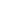 Bachelor’s Degree [B. A.] 		1997                     Arunachal university indiaBasic Shift Management Training	2006		Mazaya Food Trading EST Inventory Management		2006		Mazaya Food Trading EST Effective Sales & Marketing Skills	2003		Mazaya Food Trading EST Customer Service Professional 		2003		Mazaya Food Trading EST Sales & Product Training	 	2002-2010	Different suppliers and DistributorsCOMPUTER & LANGUAGES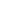 Excellent command over Microsoft Office application, excellent typing skills in English.English Language command: 		Excellent written and spoken.Hindi/ Urdu Language command: 	Excellent written and spoken.Arabic Language command:		 Excellent Spoken CommandCOMMENTS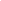 Looking for a challenging career in retail and sales field where I can use my both professional experience and educational qualification to give the maximum outputs to the company where leadership and management skills can be exercised to improve the firm's expansion and long-term viability as a successful business. [Note: Reference shall be furnished upon request.]